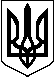 Лисичанська міська радаСЬОМОГО скликаннятридцять п’ята сесіяр і ш е н н я27 липня 2017  р.			   м. Лисичанськ 			            № 35/462Про затвердження міської програми «Мистецька освіта Луганщини» на 2017-2019 роки	З метою збереження та розвитку мережі дитячих шкіл початкового естетичного виховання міст Лисичанськ, Новодружеськ, Привілля, враховуючи розпорядження голови обласної державної адміністрації – керівника обласної військово-цивільної адміністрації від 07.12.2015 № 594 «Про затвердження обласної програми «Мистецька освіта Луганщини» на 2016-2018 роки», керуючись ст. 26 Закону України «Про місцеве самоврядування в Україні», Лисичанська міська радаВИРІШИЛА:1. Затвердити міську програму «Мистецька освіта Луганщини» на 2017-2019 роки(додається).2. Дане рішення підлягає оприлюдненню на офіційному сайті Лисичанської міської ради.3. Контроль за виконанням даного рішення покласти на заступника міського голови Ганьшина І.І. та постійну комісію з питань соціально-гуманітарного розвитку.Міський голова								С.І. ШИЛІНДодатокдо рішення міської ради  від 27.07.2017  № 35/462Міська програма «Мистецька освіта Луганщини» на 2017-2019 рокиПАСПОРТ ПРОГРАМИІ. Визначення проблем, на розв’язування яких спрямована Програма	Саме початкові спеціалізовані мистецькі навчальні заклади впливають на загальний духовний і культурний рівень населення міста, виховують любителів мистецтва, учасників художньої самодіяльності, готують абітурієнтів до вищих мистецьких навчальних закладів, є підґрунтям професійних творчих колективів міста. Зазначені заклади відіграють провідну роль у формуванні творчого та інтелектуального розвитку підростаючого покоління, є базою майбутніх кваліфікованих кадрів для галузі культури області.	В м. Лисичанську функціонує три дитячі школи мистецтв та дитяча музична школа. Станом на 01.06.2017 року в школах працює 87 викладачів, контингент учнів складає 1379 осіб. Особливо великим попитом користуються художній, хореографічний і музичний (по класу фортепіано) напрями мистецтв. На сьогодні на цих відділеннях навчається близько 60% дітей.За спеціалізаціями музичні відділи розвиваються вкрай нерівномірно. Самим затребуваним інструментом залишається фортепіано. На другому місці відділи народних інструментів, на яких навчається близько 29% дітей В школах вони представлені баяном, акордеоном, гітарою. Не впроваджуються в учбовий процес такі інструменти як бандура, віолончель, домра. В середньому 15% контингенту учнів приходиться на відділ струнно-смичкових інструментів. 4% дітей віддають перевагу духовим інструментам. Непропорційний розвиток відділів є причиною зникнення у початкових навчальних закладах творчих колективів і оркестрів, погіршує конкурсну ситуацію у вищих мистецьких навчальних закладах і як наслідок, відбивається на кадровому забезпеченні галузі.Таким чином, виникає потреба забезпечення галузі культури кваліфікованими кадрами та дотримання державних стандартів надання мистецької освіти.Основними проблемними питаннями, які гальмують розвиток мистецької освіти та потребують вирішення на міському рівні, є:- незадовільний технічний стан окремих будівель шкіл естетичного виховання, які потребують капітальних та поточних ремонтів, зокрема протипожежного, тепло- та електрообладнання;- невиконання в повному обсязі типових навчальних планів шкіл естетичного виховання внаслідок дефіциту кваліфікованих кадрів та недостатнього фінансування навчальних закладів;- застаріла матеріально-технічна база мистецьких навчальних закладів, значна фізична зношеність обладнання, устаткування, а також технічних засобів;- зношеність музичних інструментів;- відсутність фахівців з настройки та ремонту музичних інструментів;- відсутність постійно діючої системи підвищення кваліфікації педагогічних і керівних кадрів, які могли б задовольнити потреби сучасного навчально-виховного процесу.Зазначені недоліки не можуть бути усунені за рахунок бюджетних асигнувань, що передбачені Програмою економічного і соціального розвитку м.Лисичанська для фінансування сфери культури. Це можливо за умови розробки і прийняття довгострокової міської цільової програми, якою передбачатимуться певні заходи, щодо збереження та розвитку мережі мистецьких навчальних закладів міста, оптимізація їх діяльності, та додаткові кошти із міського бюджету на їх виконання. ІІ. Визначення мети Програми	Метою Програми є створення сприятливих умов для забезпечення творчого, інтелектуального та духовного розвитку підростаючого покоління, рівних можливостей у здобутті якісної мистецької освіти, пропорційного розвитку всіх відділів і спеціалізацій, поліпшення матеріально-технічної бази мистецьких навчальних закладів, оновлення музичного інвентарю, забезпечення закладів культурі кваліфікованими кадрами.Пріоритетними мають стати заходи спрямовані на:поліпшення умов та якості надання освітніх послуг;підтримку творчо обдарованої молоді;поширення навчально-інформаційного простору;підвищення статусу мистецької освіти;соціальний захист учасників навчально-виховного процесу;збереження та розвиток мережі мистецьких навчальних закладів міста, оптимізація їх діяльності.ІІІ. Аналіз факторів впливу на проблему та ресурсів для реалізації Програми (SWOT- аналіз).IV Обґрунтування шляхів, засобів розв’язання проблем у сфері мистецької освіти, обсягів і джерел фінансування, строки та етапи виконання Програми	Основними шляхами і засобами розв’язання проблем мистецької освіти в м. Лисичанську є:створення умов для надання якісної мистецької освіти;забезпечення рівних можливостей у її здобутті;дотримання державних стандартів освіти;пропорційний розвиток у навчальних закладах всіх музичних спеціалізацій;підняття статусу допрофесійної та професійної мистецької освіти;оптимальна індивідуалізація програм навчання з урахуванням здібностей учнівської молоді;поліпшення інформатизації та комп’ютеризації навчально-виховного процесу;здійснення навчально-методичного забезпечення навчальних закладів;залучення до академічного мистецтва широких верств населення.	Для виконання Програми передбачаються кошти в сумі всього – 5935,7 тис. грн., в тому числі: 1717,9 тис. грн. кошти міського бюджету; 2645 тис. грн. державний бюджет; 768,2 тис. грн. кошти обласного бюджету; 804,6 тис. грн. інші кошти (гранти, проекти, інвестиції).	Конкретні обсяги видатків на реалізацію Програми визначаються щорічно під час формування місцевого бюджету в межах загальної суми видатків на культуру та мистецтво.	Термін виконання Програми – 2017-2019 роки.V.Перелік основних завдань Програми та результативні показникиОсновними завданнями Програми є:збереження мережі шкіл естетичного виховання;здійснення капітальних та поточних ремонтів навчальних закладів;забезпечення навчальних закладів обладнанням відповідно до профілю;придбання нових якісних музичних інструментів;впровадження в навчальний процес інформаційно-комунікативних технологій;забезпечення навчальних закладів сучасною оргтехнікою;забезпечення навчально-виховного процесу педагогічними кадрами шляхом введення додаткових педагогічних ставок і посад до штатних розписів;Виконання Програми дасть змогу:забезпечити заклади культури міста і області кваліфікованими кадрами;посилити соціальний захист учасників навчально-виховного процесу;залучити до мистецької освіти значну кількість дітей і молоді;забезпечення змістовного дозвілля підростаючого покоління;попередити негативні явища у молодіжному середовищі;підвищити загальний культурний рівень жителів міста.Оцінка кількісних та якісних змін за результатами виконання Програми здійснюється на підставі аналізу поліпшення матеріально-технічної бази шкіл естетичного виховання, контингенту учнів окремо за кожною спеціалізацією, результативності участі в обласних, всеукраїнських і міжнародних мистецьких акціях.Для відстеження динаміки процесу використовуються:річна державна статистична звітність навчальних закладів за Формою №1, затверджена наказом Міністерства культури і туризму України від 29.08.2007 № 51;річні звіти шкіл естетичного виховання міста;звіти про хід виконання Програми, які надаються школами естетичного виховання міста та відділом культури Лисичанської міської ради.VI. Напрями діяльності та заходи Програми	Основними напрямами діяльності щодо реалізації Програми є:оптимізація мережі шкіл естетичного виховання;забезпечення рівного доступу до якісної освіти;удосконалення матеріально-технічної бази шкіл естетичного виховання;впровадження інформаційно-комунікативних технологій у навчально-виховний процес;підтримка творчо обдарованої молоді;соціальних захист учасників навчально-виховного процесу.Основні напрями діяльності та заходи, щодо реалізації міської програми «Мистецька освіта Луганщини» на 2017- 2019 роки, відображені в додатку.VII Ресурсне забезпечення Програми (тис.грн.)VIIІ Координація і контроль за виконанням Програми	Контроль за виконанням Програми і координація дій між її виконавцями покладається на відділ культури Лисичанської міської ради.	Директори шкіл естетичного виховання міста що півроку до 25 числа останнього місяця звітного періоду надають відділу культури міської ради інформацію про стан виконання Програми для її узагальнення.	Відділ культури звітує про хід виконання Програми щорічно перед Лисичанською міською радою.IXРозрахунок очікуваних результатів.У разі ефективного виконання Програми буде здійснено:- збільшення кількості учнів на музичних відділення шкіл естетичного виховання в середньому на 15% у першу чергу, за рахунок розвитку відділів народних, духових і струнно-смичкових інструментів;	- підвищення кваліфікації педагогічних працівників мистецьких навчальних закладів;	- створення у навчальних закладах нових інструментальних колективів народних, духових і камерних оркестрів;	- забезпечення мистецьких навчальних закладів сучасними комп’ютерними комплексами;	- забезпечення закладів культури кваліфікованими кадрами; - підвищення статусу мистецької освіти у суспільстві.Додатокдо міської Програми «Мистецька освіта Луганщини» на 2017-2019 рокиНапрями діяльності та заходи щодо реалізації міської програми«Мистецька освіта Луганщини» на 2017-2019 рокиСекретар міської ради 												Е.І.Щеглаков1Назва Програми«Мистецька освіта Луганщини» на 2017-2019 роки2Ініціатор розроблення Програмивиконком Лисичанської міської ради3Підстави для розроблення  Програми  закони України «Про позашкільну освіту», «Про культуру», розпорядження голови обласної  державної адміністрації – керівника обласної військово-цивільної адміністрації від 07.12.2015 № 594 «Про затвердження обласної програми «Мистецька освіта Луганщини» на 2016-2018 роки»4Розробник Програмивідділ культури Лисичанської міської ради5Відповідальний виконавець Програмивідділ культури Лисичанської міської ради6Учасники Програмиструктурні підрозділи міської ради, міські заклади, громадські організації7Термін реалізації Програми2017-2019 роки8Перелік бюджетів, які беруть участь у виконанні Програмиміський бюджет, обласний бюджет9Загальний обсяг фінансових ресурсів, необхідних для реалізації Програмивсього – 5935,7 тис. грн., в тому числі:1717,9 тис. грн.кошти міського бюджету3762,3 тис. грн.кошти державного бюджету (Державний фонд регіонального розвитку)768,2 тис. грн.кошти обласного бюджету804,6 тис. грн. інші кошти (гранти, проекти, інвестиції)Сильні сторони (S)Слабкі сторони (W)- наявність розвинутої мережі позашкільних мистецьких навчальних закладів;- достатньо високий процент (17%) охоплення дітей позашкільною освітою;- використання у навчальному процесі всіх напрямків академічного мистецтва;- налагоджена система участі в обласних мистецьких оглядах-конкурсах учнів шкіл естетичного виховання за всіма напрямками академічного мистецтва;- створення умов для участі кращих учнів шкіл у престижних всеукраїнських і міжнародних конкурсах, фестивалях, виставках ;- наявність пільг для учнів соціально незахищених категорій;- заохочення творчо обдарованих учнів-лауреатів обласних, всеукраїнських і міжнародних конкурсів, фестивалів, виставок;- застаріла матеріально-технічна база шкіл естетичного виховання;- наявність музичного інструментарію, який за строками експлуатації зношений і застарілий;- недостатня укомплектованість навчальних закладів молодими педагогічними кадрами;- невиконання в повному обсязі типових навчальних планів;- непропорційний розвиток окремих музичних відділів (духових, народних, струнно-смичкових та ін).- недостатня кількість у штатному розписі посад молодшого обслуговуючого персоналу;- відсутність постійно діючих курсів підвищення кваліфікації педагогічних та керівних кадрів;- недостатня комплектація бібліотечних фондів сучасною нотною, методичною та довідковою літературою, фонохрестоматіями на сучасних носіях, відсутність електронних засобів навчання та сучасних підручників;Можливості (О)Загрози (Т)- збереження мережі та оптимізація діяльності мистецьких учбових закладів;- забезпечення умов для змістовного дозвілля підростаючого покоління;- розвиток колективних форм творчості;- мобільне реагування на вимоги ринку праці;- забезпечення підготовки кваліфікованих кадрів для галузі культури;- підвищення соціального статусу мистецької освіти- скорочення педагогічних ставок за наслідками збільшення заробітної плати викладачів шкіл та змінами норм годин за одну тарифну ставку викладача;- порушення державних стандартів початкової мистецької освіти внаслідок невиконання у повному обсягу типових навчальних планів;- дефіцит молодих педагогічних кваліфікованих кадрів за окремими спеціалізаціями;- подальше зниження попиту у молоді на професії, які потребує ринок праці в галузі культури;- зниження статусу мистецької освіти у сучасному соціумі;- перехід педагогічних кадрів в інші галузі економікиОбсяг коштів, які пропонується залучити навиконання Програми201720182019ВсьогоОбсяг ресурсів:міський бюджетобласний бюджетДержавний бюджет ( Державний фонду регіонального розвитку)Інші кошти (гранти, проекти, інвестиції)252,3127,5-244,6764,2223,32645,0-701,4417,4-560,01717,9768,22645,0804,6№зпНазва напряму діяльності (пріоритетні завдання)Перелік заходів ПрограмиТермін виконання заходуВиконавціДжерела фінансуванняОрієнтовні обсяги фінансування (вартість), тис. грн., в тому числі по рокахОрієнтовні обсяги фінансування (вартість), тис. грн., в тому числі по рокахОрієнтовні обсяги фінансування (вартість), тис. грн., в тому числі по рокахОчікувані результати№зпНазва напряму діяльності (пріоритетні завдання)Перелік заходів ПрограмиТермін виконання заходуВиконавціДжерела фінансування201720182019Очікувані результати123456789101Оптимізація мережі шкіл1.1. Збереження мережі шкіл2017 –2019 рр.відділ культури міської радиміський бюджет---рівний доступ до якісної мистецької освіти1Оптимізація мережі шкіл1.2. Проведення у міському методичному об’єднанні шкіл ІІ етапу обласного огляду-конкурсу індивідуальної виконавської майстерності2017 –2019 рр.керівник методичного об’єднання не потребує фінансування---активізація діяльності міського методичного об’єднання  шкіл1Оптимізація мережі шкіл1.3 Підготовка не менше 5% учнів від загального контингенту вихованців шкіл до участі в обласних оглядах-конкурсах індивідуальної виконавської майстерності 2017 –2019 рр.керівники шкіл, відділ культурине потребує фінансування---професійна орієнтація обдарованих дітей1Оптимізація мережі шкіл1.4. Проведення для населення міста концертів лауреатів обласних, всеукраїнських і міжнародних конкурсів із залученням засобів масової інформації2017 –2019 рр.керівники шкіл, відділ культурине потребує фінансування---підняття престижу мистецької освіти1Оптимізація мережі шкіл1.5. Передбачити систему заохочення найбільш обдарованих учнів шкіл –переможців обласних, всеукраїнських і міжнародних конкурсів2017 –2019 рр.керівники шкіл, відділ культуриміський бюджет12,213,013,7підняття престижу мистецької освіти1Оптимізація мережі шкіл1.6. Забезпечення на музичних відділеннях шкіл міста абітурієнтів для вищих обласних мистецьких закладів не менше 5% від загального контингенту випускників2017 –2019 рр.керівники шкілне потребує фінансування---професійна орієнтація обдарованих дітей2Удосконалення матеріально-технічної бази шкіл2.1 Проведення поточних ремонтів, в тому числі забезпечення тепловим, електричним та протипожежним обладнанням2017 –2019 рр.керівники шкіл, відділ культуриміський бюджет, позабюджетні кошти23,628,429,2поліпшення умов надання освітніх послуг2Удосконалення матеріально-технічної бази шкіл2.2. Проведення капітальних ремонтів2017 –2019 рр.відділ культуриміський бюджет, позабюджетні кошти244,62939,0-поліпшення умов надання освітніх послуг3Забезпечення навчальних закладів обладнанням відповідно до профілю3.1 Оновлення  меблів2017 –2019 рр.відділ культуриміський бюджет22,830,559,6створення належних умов надання освітніх послуг3Забезпечення навчальних закладів обладнанням відповідно до профілю3.2. Оновлення обладнання для занять колективною творчістю2017 –2019 рр.відділ культуриміський бюджет10,721,053,0створення належних умов надання освітніх послуг4Впровадження інформаційно-комунікативних технологій у навчально-виховний процес шкілПридбання сучасних комп’ютерних комплексів, ліцензійного програмного забезпечення.2017 –2019 рр.керівники шкіл, відділ культуриміський бюджет, позабюджетні кошти-30,0560,0поширення навчально-інформаційного простору5Комплектація шкіл новими якісними інструментамиПридбання музичних інструментів2017 –2019 рр.керівники шкіл, відділ культуриобласний бюджет, міський бюджет255,027446,671834,8поліпшення якості освітніх услуг6Оновлення та модернізація навчально-матеріальної бази6.1 Придбання оргтехніки (принтери, ксерокси, сканери)2017 –2019 рр.керівники шкіл, відділ культуриміський бюджет, позабюджетні кошти-8,5-забезпечення навчального процесу сучасною технікою6Оновлення та модернізація навчально-матеріальної бази6.2. Придбання аудіо-, фото- та відео-, теле-, та звукопідсилюючої апаратури2017 –2019 рр.керівники шкіл, відділ культуриміський бюджет, позабюджетні кошти5,564,576,5забезпечення навчального процесу сучасною технікою7Забезпечення навчально-виховного процесу кваліфікованими кадрами7.1. Введення додаткових педагогічних ставок2017 –2019 рр.керівники шкіл, відділ культуриміський бюджет15-забезпечення ефективності мистецької освіти7Забезпечення навчально-виховного процесу кваліфікованими кадрами7.2 Введення ставок молодшого обслуговуючого персоналу2017 –2019 рр.керівники шкіл, відділ культуриміський бюджет12,5-8Підтримка обдарованих дітей8.1. Забезпечення участі обдарованих учнів шкіл  у міжнародних і всеукраїнських конкурсах, фестивалях, виставках2017 –2019 рр.відділ культури, керівники шкіл міський бюджет, позабюджетні кошти39,539,539,5професійна орієнтація обдарованих дітей8Підтримка обдарованих дітей8.2. Забезпечення участі обдарованих учнів шкіл в обласних конкурсах, фестивалях, виставках 2017 –2019 рр.відділ культури, керівники шкіл міський бюджет, позабюджетні кошти9,59,59,5професійна орієнтація обдарованих дітей9Робота з обдарованою учнівською молоддю9.1. Проведення міських оглядів-конкурсів учнів шкіл за всіма напрямками образотворчого, музичного, та хореографічного мистецтва2017 –2019 рр.міське методичне об’єднання, керівники шкілміський бюджет1,02,03,0підтримка талановитих і здібних учнівВсього за програмою:Всього за програмою:Всього за програмою:Всього за програмою:Всього за програмою:Всього за програмою:624,4273632,5711678,8